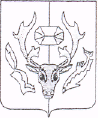               УПРАВЛЕНИЕ ОБРАЗОВАНИЯАДМИНИСТРАЦИИ   МУНИЦИПАЛЬНОГО ОБРАЗОВАНИЯ ПРИУРАЛЬСКИЙ РАЙОН П Р И К А Зот « 10  »   сентября  2020 года                                                                                  №	407О порядке проведения перекрестной проверки Всероссийских проверочных работ по русскому языку и математике обучающихся 5,7 классов в общеобразовательных организациях муниципального образования Приуральский район в 2020/2021 учебном годуВо исполнение приказов Министерства образования науки и Российской Федерации от 12 декабря 2019 года №1746 «О проведение Федеральной службой по надзору в сфере образования и науки мониторинга качества подготовки обучающихся общеобразовательных организаций в форме всероссийских проверочных работ в 2020 году», департамента образования Ямало-Ненецкого автономного округа от 20 февраля 2020 года № 127 «О проведение Всероссийских проверочных работ в Ямало-Ненецком автономном округе», приказа Управления образования администрации Приуральского района от 2 марта 2020 года № 119 «О проведении  Всероссийских проверочных работ в общеобразовательных организациях муниципального образования Приуральский район в 2020/2021 учебном году п р и к а з ы в а ю:Утвердить: список членов комиссии по проведению перекрестной проверки Всероссийских проверочных работ (далее – ВПР) по русскому языку и математике обучающихся 5,7 классов в общеобразовательных организациях муниципального образования Приуральский район (приложение 1).  график  проведения перекрестной поверки (приложение 2).  порядок проведения перекрестной поверки (приложение 3).  2.     Руководителям муниципальных общеобразовательных учреждений: МОУ «Школа с. Аксарка»; МОУ «Школа с. Белоярск»; МОУ «Школа п. Харп»; МОУ «Школа  с. Харсаим»; МОУ «Школа с. Катравож».   довести данный приказ до сведения заинтересованных лиц;   создать необходимые условия для работы членов комиссии;2.3.  предусмотреть оплату работы членов комиссии за счет стимулирующей части фонда  оплаты труда;Контроль за исполнением настоящего приказа возложить на заместителя начальника Управления образования Лобкову О.Ю.Начальник      									            С.А. УфимцеваПриложение 1к приказу Управления образования Администрации МО Приуральский район от  _____________2020 г.    № ______Порядок организации перекрестной проверки ВПР по русскому языку и математике обучающихся 5, 7 классов между школами муниципалитета.Список состава комиссии по русскому языкуСписок состава комиссии по математикеПриложение 2к приказу Управления образования Администрации МО Приуральский район от  _____________2020 г.    № ______График организации перекрестной проверки ВПР работ по русскому языкуГрафик организации перекрестной проверки ВПР работ по  математикеПриложение 3к приказу Управления образования Администрации МО Приуральский район от  _____________2020 г.    № __________Порядок проведения перекрестной проверки:Перекрёстная проверка проводится в 5,7 классах по предметам: русский язык, математика. После написания ВПР школьные координаторы и технические специалисты должны:отсканировать каждую работу отдельно в формате PDF;каждой работе присвоить  свой  персональный код;сформировать  папки по классам;отправить работы, критерии, сформировать отчёт муниципальному координатору;муниципальный координатор пересылает работы школьным координаторам по эл. почте;школьные координаторы выделяют аудиторию для проверки работ;школьные координаторы и технический специалист распечатывают работы, критерии оценивания, таблицы отчёта передают членам комиссии для проверки;члены комиссии проверяют работы в установленные сроки;члены комиссии своевременно заполняют отчеты по проверки ВПР; передают отчеты школьному координатору;школьные координаторы заполняют электронную форму сбора результатов выполнения ВПР: вносит код, номер варианта работы и баллы за задания каждого из участников. В электронной форме передаются только коды участников, ФИО не указывается. Соответствие ФИО и кода остается в ОО в виде бумажного протокола;школьные координаторы загружают форму сбора результатов в ФИС ОКО в разделе «Ход ВПР» (дата загрузки формы по соответствующему предмету указана в Плане-графике проведения ВПР);школьные координаторы передают отчёты муниципальному  координатору на эл. адрес: larisa-lbt@yandex.ru;муниципальный координатор передаёт отчеты по школам.№МОУФИОКонтактный номер телефона1МОУ «Школа с. Аксарка» - 4 челАнисова Светлана Юрьевна895198470871МОУ «Школа с. Аксарка» - 4 челЛекомцев Александр Александрович895225121161МОУ «Школа с. Аксарка» - 4 челНаговицына Мария Геннадьевна895225121821МОУ «Школа с. Аксарка» - 4 челСтупиха Ольга Ивановна895199533932МОУ «Школа с. Белоярск»- 4 челЕвдокимова АленаАлександровна;890886204662МОУ «Школа с. Белоярск»- 4 челКорозникова АнжелаАлександровна;890037904802МОУ «Школа с. Белоярск»- 4 челСядай ЕвдокияПантелеевна;890447543702МОУ «Школа с. Белоярск»- 4 челАглеева МарияИльинична.890886202283МОУ «Школа с. Катравож»-2челБарановская НатальяЕвгеньевна24-1903МОУ «Школа с. Катравож»-2челПолегешко Светлана Александровна24-1904МОУ «Школа  с. Харсаим» -2челМухаметова Римма Рашитовна895198388504МОУ «Школа  с. Харсаим» -2челКанева Надежда Васильевна890447506165МОУ «Школа п. Харп» - 4 челДмитриченко Любовь Ивановна891196596055МОУ «Школа п. Харп» - 4 челПетухова Елена Вкторовна890040419005МОУ «Школа п. Харп» - 4 челКим Татьяна Александровна89224629052№МОУФИОКонтактный номер телефона1МОУ «Школа с. Аксарка»Фомина Людмила Ивановна898767052771МОУ «Школа с. Аксарка»Щинникова Мария Олеговна892207048911МОУ «Школа с. Аксарка»Хамитова Ирина Маратовна899959016281МОУ «Школа с. Аксарка»Вахонина Татьяна Анатольевна895043332182МОУ «Школа с. Белоярск»Юровских ГалинаНиколаевна;895126498672МОУ «Школа с. Белоярск»Бушкова МаринаГригорьевна.899240821813МОУ «Школа с. Катравож»Семенова Евгения Сергеевна24-1903МОУ «Школа с. Катравож»Сязи Вера Геннадьевна24-1904МОУ «Школа  с. Харсаим»Кобцева Анна Сергеевна898240610975МОУ «Школа п. Харп»Баздырева Юлия Владимировна892245137695МОУ «Школа п. Харп»Груздева Наталья Васильевна892245652825МОУ «Школа п. Харп»Александрова Татьяна Владимировна892292256895МОУ «Школа п. Харп»Загоскина Оксана Александровна89088621908№МОУМОУДата1МОУ «Школа с. Аксарка»МОУ «Школа с. Белоярск»16.09-18.092МОУ «Школа с. Белоярск»МОУ «Школа п. Харп»16.09-18.093МОУ «Школа п. Харп»МОУ «Школа с. Аксарка»16.09-18.094МОУ «Школа  с. Харсаим»МОУ «Школа с. Катравож»16.09-18.095МОУ «Школа с. Катравож»МОУ «Школа  с. Харсаим»16.09-18.09№МОУМОУДата1МОУ «Школа с. Аксарка»МОУ «Школа с. Белоярск»20.09-22.092МОУ «Школа с. Белоярск»МОУ «Школа п. Харп»21.09-23.093МОУ «Школа п. Харп»МОУ «Школа с. Аксарка»16.09-18.094МОУ «Школа  с. Харсаим»МОУ «Школа с. Катравож»22.09-23.095МОУ «Школа с. Катравож»МОУ «Школа  с. Харсаим»22-.09-23.09